Plan de Mejoramiento de Desarrollo creativoPlan de Mejoramiento de Desarrollo creativoGrado: Séptimo.Primer periodo 2023Docente: Edison Andrés León PulgarinCorreo: andres.leon@cooperativo.edu.coAprendizaje:Identifica los conocimientos básicos de robótica a través de ejercicios, análisis y talleres prácticos.Aprendizaje:Identifica los conocimientos básicos de robótica a través de ejercicios, análisis y talleres prácticos.Revisar los temas subidos en la plataforma LMSDefina conceptualmente que son sensores, actuadores, procesadores, código fuente, datos y algoritmos (Explique con un cuadro comparativo a que grupo pertenecen)Explique en qué consiste el Hardware y Software de un Robot. Indique algunos ejemplos de cada uno de ellos.Realiza una infografía de los diferentes tipos de Robots que existen actualmente en el mundo.Realiza un mapa conceptual explicando las diferentes herramientas de Robótica, su importancia y uso en la construcción de un artefacto robótico:Cables.Baterías.Protoboard.Motores.Diodos ledsResistencias.Dibuje un esquema de circuito electrónico para encender un led.Explique con un dibujo o ilustración el funcionamiento o flujo de una Protoboard.Analice el siguiente circuito y determine los errores que puede encontrar: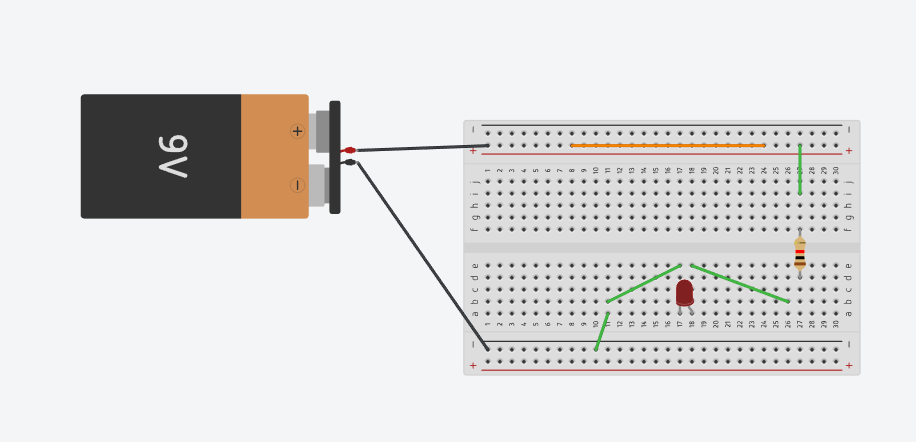 Analice el siguiente circuito y determine cuales bombillos encenderán al conectar la pila. Justifique la respuesta: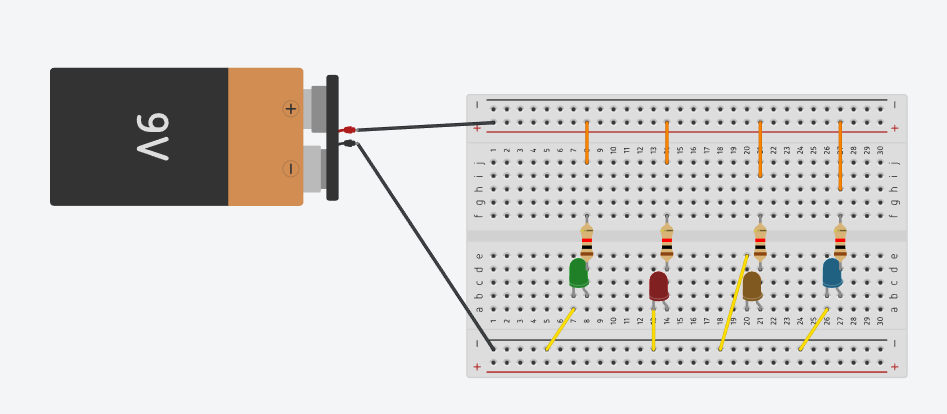  Encuentre el valor de la resistencia y la tolerancia de las siguientes resistencias: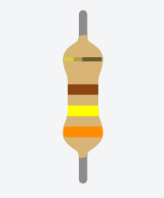 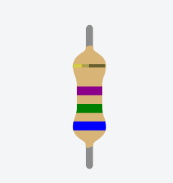 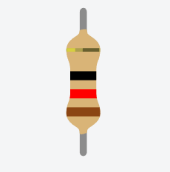 Los valores encontrados en el punto 10 conviértelos a Kilohmnios.Revisar los temas subidos en la plataforma LMSDefina conceptualmente que son sensores, actuadores, procesadores, código fuente, datos y algoritmos (Explique con un cuadro comparativo a que grupo pertenecen)Explique en qué consiste el Hardware y Software de un Robot. Indique algunos ejemplos de cada uno de ellos.Realiza una infografía de los diferentes tipos de Robots que existen actualmente en el mundo.Realiza un mapa conceptual explicando las diferentes herramientas de Robótica, su importancia y uso en la construcción de un artefacto robótico:Cables.Baterías.Protoboard.Motores.Diodos ledsResistencias.Dibuje un esquema de circuito electrónico para encender un led.Explique con un dibujo o ilustración el funcionamiento o flujo de una Protoboard.Analice el siguiente circuito y determine los errores que puede encontrar:Analice el siguiente circuito y determine cuales bombillos encenderán al conectar la pila. Justifique la respuesta: Encuentre el valor de la resistencia y la tolerancia de las siguientes resistencias:Los valores encontrados en el punto 10 conviértelos a Kilohmnios.“Lo más importante es que no pierdas la ilusión de aprender y de superarte. Recuerda que el fracaso es solo una oportunidad para empezar de nuevo y hacerlo mejor.” ¡Muchos éxitos!“Lo más importante es que no pierdas la ilusión de aprender y de superarte. Recuerda que el fracaso es solo una oportunidad para empezar de nuevo y hacerlo mejor.” ¡Muchos éxitos!